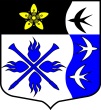 ЛЕНИНГРАДСКАЯ ОБЛАСТЬЛУЖСКИЙ МУНИЦИПАЛЬНЫЙ РАЙОНСОВЕТ ДЕПУТАТОВ ТОРКОВИЧСКОГО СЕЛЬСКОГО ПОСЕЛЕНИЯРешениеОт 28.03. 2018г. № 116О внесении изменений в решение № 44 от 30.10.2015г.« о земельном налоге»       В соответствии с ч. 7 ст. 497 Налогового кодекса Российской ФедерацииРЕШИЛ:Внести изменения в решение № 44 от 30.10.2015г. «О земельном налоге»  Пункт 8 читать в новой редакции:Налогоплательщики, имеющие право на налоговые льготы, самостоятельно представляют документы, подтверждающие такое право, в налоговый орган по Лужскому району не позднее 01 ноября  года  следующего за истекшим налоговым периодом в соответствии со ст. 407 НК РФ.Настоящее решение разместить в сети Интернет на официальном сайте  администрации Торковичского сельского поселения Лужского муниципального района Ленинградской области www.torkovichiadm.ru .3.Контроль за выполнением данного постановления оставляю за собой.Глава Торковичского сельского поселения,исполняющий полномочия председателя совета депутатов :	               М.Н. Сергеев